附件3应聘人员报名表说明：1. 本表A4纸印制，正式打印时，删除本说明；2.电子版照片为近期正面免冠彩照，大小3.4×4.4cm，300dpi，BMP格式；3.是否服从调剂，指是否服从同一应聘单位内部岗位调剂,例如：若服从，填“是”；4.职务级别分三级正职、三级副职、四级正职、四级副职、职员等五类统一格式填写；5. 家庭成员情况填写范围为配偶、子女、父母等；6. 工作经历应详细填写职务及岗位变动情况；7. 报名表必须本人签名。姓  名张某某性  别性  别男男男出生日期出生日期1984.08.01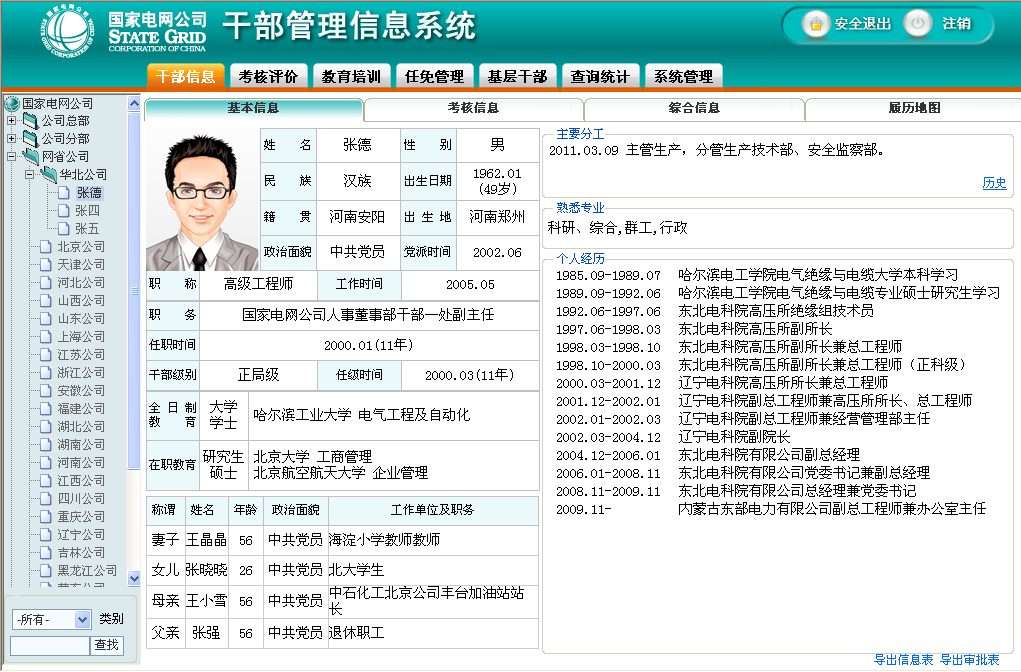 民  族汉族籍  贯籍  贯××××××××××××出 生 地出 生 地××××政  治面  貌中共党员入  党时  间入  党时  间2008.10.012008.10.012008.10.01参加工作时   间参加工作时   间2006.07.01身份证号  码××××××××××××××××××××××××××××××××××××××××××××××××××××××××××××××××××××××××健  康状  况健  康状  况良好专业技术资    格高级工程师高级工程师高级工程师高级工程师高级工程师高级工程师职业资格职业资格高级技师高级技师学  历学  位全日制教育大学学士大学学士大学学士大学学士大学学士毕业院校系及专业毕业院校系及专业××大学电力系统及自动化专业××大学电力系统及自动化专业学  历学  位在职教育硕士硕士硕士硕士硕士毕业院校系及专业毕业院校系及专业××大学工商管理专业××大学工商管理专业现工作单位及岗位××公司××部××专责××公司××部××专责××公司××部××专责××公司××部××专责××公司××部××专责××公司××部××专责××公司××部××专责××公司××部××专责职  务级  别职员熟悉专业有何专长××××××××××××××××××××××××××××××××××××××××××××××××××××××××××××××××××××××××××××××××××××××××××××××××联  系电  话139×××××应聘单位及 岗 位××××××××××××××××××××××××××××××××××××××××××××××××××××××××××××××××××××××××××××××××××××××××××××××××服  从调  剂是/否工作履历注：按照“起止时间，所在单位，工作部门，岗位”依次填写，从参加工作开始填起。2006.07.01-2008.09.30 ××电业局××供电分局调度所调度员2008.10.01-2015.06.30 ××电业局××处××专责2015.07.01-至今       ××省电力公司××部××处××专责注：按照“起止时间，所在单位，工作部门，岗位”依次填写，从参加工作开始填起。2006.07.01-2008.09.30 ××电业局××供电分局调度所调度员2008.10.01-2015.06.30 ××电业局××处××专责2015.07.01-至今       ××省电力公司××部××处××专责注：按照“起止时间，所在单位，工作部门，岗位”依次填写，从参加工作开始填起。2006.07.01-2008.09.30 ××电业局××供电分局调度所调度员2008.10.01-2015.06.30 ××电业局××处××专责2015.07.01-至今       ××省电力公司××部××处××专责注：按照“起止时间，所在单位，工作部门，岗位”依次填写，从参加工作开始填起。2006.07.01-2008.09.30 ××电业局××供电分局调度所调度员2008.10.01-2015.06.30 ××电业局××处××专责2015.07.01-至今       ××省电力公司××部××处××专责注：按照“起止时间，所在单位，工作部门，岗位”依次填写，从参加工作开始填起。2006.07.01-2008.09.30 ××电业局××供电分局调度所调度员2008.10.01-2015.06.30 ××电业局××处××专责2015.07.01-至今       ××省电力公司××部××处××专责注：按照“起止时间，所在单位，工作部门，岗位”依次填写，从参加工作开始填起。2006.07.01-2008.09.30 ××电业局××供电分局调度所调度员2008.10.01-2015.06.30 ××电业局××处××专责2015.07.01-至今       ××省电力公司××部××处××专责注：按照“起止时间，所在单位，工作部门，岗位”依次填写，从参加工作开始填起。2006.07.01-2008.09.30 ××电业局××供电分局调度所调度员2008.10.01-2015.06.30 ××电业局××处××专责2015.07.01-至今       ××省电力公司××部××处××专责注：按照“起止时间，所在单位，工作部门，岗位”依次填写，从参加工作开始填起。2006.07.01-2008.09.30 ××电业局××供电分局调度所调度员2008.10.01-2015.06.30 ××电业局××处××专责2015.07.01-至今       ××省电力公司××部××处××专责注：按照“起止时间，所在单位，工作部门，岗位”依次填写，从参加工作开始填起。2006.07.01-2008.09.30 ××电业局××供电分局调度所调度员2008.10.01-2015.06.30 ××电业局××处××专责2015.07.01-至今       ××省电力公司××部××处××专责注：按照“起止时间，所在单位，工作部门，岗位”依次填写，从参加工作开始填起。2006.07.01-2008.09.30 ××电业局××供电分局调度所调度员2008.10.01-2015.06.30 ××电业局××处××专责2015.07.01-至今       ××省电力公司××部××处××专责学习培训情况注：按照“起止时间，学习(培训)地点，学习（培训）内容，学历、学位”依次填写。2002.09-2006.07 ××大学电力系统及自动化专业大学本科、学士注：按照“起止时间，学习(培训)地点，学习（培训）内容，学历、学位”依次填写。2002.09-2006.07 ××大学电力系统及自动化专业大学本科、学士注：按照“起止时间，学习(培训)地点，学习（培训）内容，学历、学位”依次填写。2002.09-2006.07 ××大学电力系统及自动化专业大学本科、学士注：按照“起止时间，学习(培训)地点，学习（培训）内容，学历、学位”依次填写。2002.09-2006.07 ××大学电力系统及自动化专业大学本科、学士注：按照“起止时间，学习(培训)地点，学习（培训）内容，学历、学位”依次填写。2002.09-2006.07 ××大学电力系统及自动化专业大学本科、学士注：按照“起止时间，学习(培训)地点，学习（培训）内容，学历、学位”依次填写。2002.09-2006.07 ××大学电力系统及自动化专业大学本科、学士注：按照“起止时间，学习(培训)地点，学习（培训）内容，学历、学位”依次填写。2002.09-2006.07 ××大学电力系统及自动化专业大学本科、学士注：按照“起止时间，学习(培训)地点，学习（培训）内容，学历、学位”依次填写。2002.09-2006.07 ××大学电力系统及自动化专业大学本科、学士注：按照“起止时间，学习(培训)地点，学习（培训）内容，学历、学位”依次填写。2002.09-2006.07 ××大学电力系统及自动化专业大学本科、学士注：按照“起止时间，学习(培训)地点，学习（培训）内容，学历、学位”依次填写。2002.09-2006.07 ××大学电力系统及自动化专业大学本科、学士主要工作业绩××××××××××××××××××××××××××××××××××××××××××××××××（主要填写本人熟悉专业及业务情况，从事过的创新性工作、取得的主要业绩成果、在关键事件中的作用表现等，要有工作方法、有关数据、取得的成效等方面的写实。正文格式为字体仿宋_GB2312，5号，固定行距18磅）××××××××××××××××××××××××××××××××××××××××××××××××（主要填写本人熟悉专业及业务情况，从事过的创新性工作、取得的主要业绩成果、在关键事件中的作用表现等，要有工作方法、有关数据、取得的成效等方面的写实。正文格式为字体仿宋_GB2312，5号，固定行距18磅）××××××××××××××××××××××××××××××××××××××××××××××××（主要填写本人熟悉专业及业务情况，从事过的创新性工作、取得的主要业绩成果、在关键事件中的作用表现等，要有工作方法、有关数据、取得的成效等方面的写实。正文格式为字体仿宋_GB2312，5号，固定行距18磅）××××××××××××××××××××××××××××××××××××××××××××××××（主要填写本人熟悉专业及业务情况，从事过的创新性工作、取得的主要业绩成果、在关键事件中的作用表现等，要有工作方法、有关数据、取得的成效等方面的写实。正文格式为字体仿宋_GB2312，5号，固定行距18磅）××××××××××××××××××××××××××××××××××××××××××××××××（主要填写本人熟悉专业及业务情况，从事过的创新性工作、取得的主要业绩成果、在关键事件中的作用表现等，要有工作方法、有关数据、取得的成效等方面的写实。正文格式为字体仿宋_GB2312，5号，固定行距18磅）××××××××××××××××××××××××××××××××××××××××××××××××（主要填写本人熟悉专业及业务情况，从事过的创新性工作、取得的主要业绩成果、在关键事件中的作用表现等，要有工作方法、有关数据、取得的成效等方面的写实。正文格式为字体仿宋_GB2312，5号，固定行距18磅）××××××××××××××××××××××××××××××××××××××××××××××××（主要填写本人熟悉专业及业务情况，从事过的创新性工作、取得的主要业绩成果、在关键事件中的作用表现等，要有工作方法、有关数据、取得的成效等方面的写实。正文格式为字体仿宋_GB2312，5号，固定行距18磅）××××××××××××××××××××××××××××××××××××××××××××××××（主要填写本人熟悉专业及业务情况，从事过的创新性工作、取得的主要业绩成果、在关键事件中的作用表现等，要有工作方法、有关数据、取得的成效等方面的写实。正文格式为字体仿宋_GB2312，5号，固定行距18磅）××××××××××××××××××××××××××××××××××××××××××××××××（主要填写本人熟悉专业及业务情况，从事过的创新性工作、取得的主要业绩成果、在关键事件中的作用表现等，要有工作方法、有关数据、取得的成效等方面的写实。正文格式为字体仿宋_GB2312，5号，固定行距18磅）××××××××××××××××××××××××××××××××××××××××××××××××（主要填写本人熟悉专业及业务情况，从事过的创新性工作、取得的主要业绩成果、在关键事件中的作用表现等，要有工作方法、有关数据、取得的成效等方面的写实。正文格式为字体仿宋_GB2312，5号，固定行距18磅）奖惩情况包含2018-2020三年年度绩效等级情况。包含2018-2020三年年度绩效等级情况。包含2018-2020三年年度绩效等级情况。包含2018-2020三年年度绩效等级情况。包含2018-2020三年年度绩效等级情况。包含2018-2020三年年度绩效等级情况。包含2018-2020三年年度绩效等级情况。包含2018-2020三年年度绩效等级情况。包含2018-2020三年年度绩效等级情况。包含2018-2020三年年度绩效等级情况。家庭主要成员称谓称谓姓名姓名出生年月政治面貌政治面貌工作单位及职务工作单位及职务工作单位及职务家庭主要成员妻子或丈夫妻子或丈夫××××××1986.02中共党员中共党员××单位××部门××职务××单位××部门××职务××单位××部门××职务家庭主要成员儿子或女儿儿子或女儿××××××2016.03XX小学在读XX小学在读XX小学在读家庭主要成员父亲父亲××××××群    众群    众××单位××部门××职务，已退休××单位××部门××职务，已退休××单位××部门××职务，已退休家庭主要成员母亲母亲××××××群    众群    众×省×市×县×镇×村，务农×省×市×县×镇×村，务农×省×市×县×镇×村，务农本人承诺本表个人信息准确无误，若有虚假，所产生的一切后果由本人承担。报名人（签名）                 年    月    日                 本表个人信息准确无误，若有虚假，所产生的一切后果由本人承担。报名人（签名）                 年    月    日                 本表个人信息准确无误，若有虚假，所产生的一切后果由本人承担。报名人（签名）                 年    月    日                 本表个人信息准确无误，若有虚假，所产生的一切后果由本人承担。报名人（签名）                 年    月    日                 本表个人信息准确无误，若有虚假，所产生的一切后果由本人承担。报名人（签名）                 年    月    日                 本表个人信息准确无误，若有虚假，所产生的一切后果由本人承担。报名人（签名）                 年    月    日                 本表个人信息准确无误，若有虚假，所产生的一切后果由本人承担。报名人（签名）                 年    月    日                 本表个人信息准确无误，若有虚假，所产生的一切后果由本人承担。报名人（签名）                 年    月    日                 本表个人信息准确无误，若有虚假，所产生的一切后果由本人承担。报名人（签名）                 年    月    日                 本表个人信息准确无误，若有虚假，所产生的一切后果由本人承担。报名人（签名）                 年    月    日                 